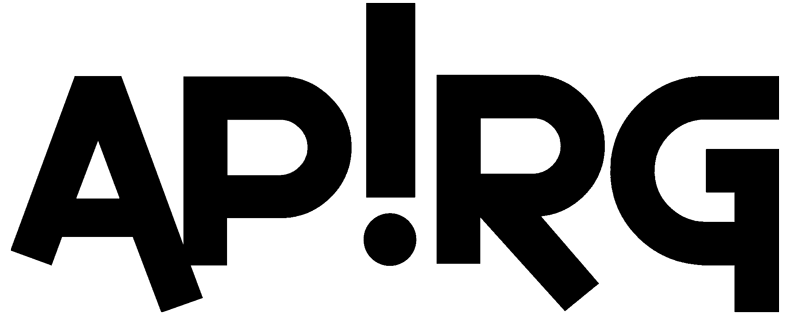 Event/Project/Research ApplicationPlease complete the following budget template with costs that you want APIRG to fund according to their priority in the event you receive partial funding. We provide up to $2000 per approved event/project/research application. Please feel free to expand the table as necessary to include more budget lines. RANK OF PRIORITY(most to least)ITEM TO BE FUNDEDAMOUNT REQUESTED ($)12345